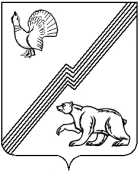 АДМИНИСТРАЦИЯ ГОРОДА ЮГОРСКАХанты-Мансийского автономного округа – Югры П О С Т А Н О В Л Е Н И Еот 27 августа 2012										 № 2111
О портале органов 
местного самоуправленияВ целях реализации положений Федерального закона от 09 февраля 2009 года 
№ 8-ФЗ «Об обеспечении доступа к информации о деятельности государственных органов и органов местного самоуправления»:Утвердить:Положение о портале органов местного самоуправления города Югорска (приложение 1).Структуру  портала органов местного самоуправления города Югорска (приложение 2).Требования к технологическим, программным и лингвистическим средствам обеспечения пользования порталом органов местного самоуправления города Югорска (приложение 3).Признать утратившим силу постановление главы города Югорска от 07 июня 2007 года  №865 «Об обеспечении доступа к информации о деятельности администрации города Югорска в информационных системах общего пользования».Органам и структурным подразделениям администрации города Югорска, ответственным за размещение информации на портале органов местного самоуправления города Югорска, обеспечивать его своевременное наполнение и обновление.Опубликовать настоящее постановление в газете «Югорский вестник» и  разместить на официальном сайте  администрации города Югорска. Настоящее постановление  вступает в силу после  его официального опубликования в газете «Югорский вестник». Контроль за выполнением постановления  оставляю за собой.Глава администрации города Югорска					М.И. Бодак								Приложение 1к постановлению
администрации города Югорскаот 27 августа 2012 №2111Положениео портале органов местного самоуправления города Югорска1. Общие положения1.1. Портал органов местного самоуправления города Югорска (далее - портал) создан в сети «Интернет» и представляет собой единый информационный ресурс сведений о городе Югорске, деятельности органов государственной власти и местного самоуправления, некоммерческих организаций и учреждений, расположенных на территории города Югорска (далее - организации).1.2. Электронный адрес портала: http://www.ugorsk.ru2. Цели создания порталаЦелями создания портала являются обеспечение:доступа пользователей к информации о городе, справочной информации об организациях и предприятиях города Югорска;открытости и прозрачности государственной власти и органов местного самоуправления;повышения инвестиционной и экономической привлекательности региона.3. Используемые термины и определенияПортал – информационная система, объединяющая в своем составе сайты органов власти, тематические сайты и разделы.Сайты организаций – сайты в доменах третьего уровня единого сайта, содержащие информацию о деятельности определенной Организации.Тематические сайты – сайты в доменах третьего уровня единого сайта, содержащие информацию о деятельности в определенной сфере.Тематические разделы – разделы, содержащие информацию о деятельности Организаций, не выделенных в отдельный  сайт, а также информацию о деятельности в определенной сфере.Ответственный сотрудник – сотрудник Организации, назначаемый руководителем для размещения информации на портале.Редактор портала – сотрудник Управления информационной политики, осуществляющий  выпуск информации  для всеобщего обозрения согласно статусов документооборота системы управления содержанием, обеспечивающий актуальность информации на портале.Администратор портала – сотрудник Управления информационной политики, обеспечивающий функционирование портала, его безопасность и управляющий правами пользователей.Иные термины и определения используются в значениях, определенных законодательством Российской Федерации и Ханты-Мансийского автономного округа – Югры.4. Обеспечение функционирования порталаУправление информационной политики администрации города Югорска обеспечивает следующие функции:разрабатывает содержательные и стилистические стандарты информационных материалов, размещаемых на портале;рассматривает и согласовывает предложения по совершенствованию структуры и дизайна портала; взаимодействует с ответственными сотрудниками по вопросам размещения информации на портале;контролирует своевременное обновление информации на портале;организует подготовку и размещение новостной информации на портале;обеспечивает функционирование портала;заключает контракты на проведение работ по технологическому сопровождению портала;организует разработку шаблонов сайтов Организаций и тематических сайтов;обеспечивает функционирование интерактивных сервисов на портале;обеспечивает информационную безопасность портала;управляет группами доступа и учетными записями портала;осуществляет резервное копирование данных и настроек портала;осуществляет мониторинг за состоянием системы безопасности, общего программного обеспечения и аппаратных средств портала;проводит мероприятия по анализу причин возникновения нештатных ситуаций при функционировании портала (в случае необходимости).Структура порталаПортал содержит сайты Организаций, тематические разделы и интерактивные сервисы в соответствии со структурой (приложение 2 к настоящему постановлению);Состав разделов тематических сайтов и разделов формируется соответствующей Организацией и содержит информацию о её деятельности;Структура портала, наименование его тематических разделов, интерактивных сервисов и их содержание могут меняться в зависимости от информационной наполняемости, смысловой нагрузки, а также в целях обновления дизайна портала;Предложения по изменению структуры портала, наименования тематических разделов, исключению и включению дополнительных разделов направляются на рассмотрение в Управление информационной политики администрации города Югорска  в письменном виде с обоснованием предложенного;Администратор портала на основании утвержденных предложений создает либо организует создание раздела, назначает права доступа к разделу, назначает права доступа ответственных лиц и редакторов;Все изменения, внесенные в структуру единого сайта утверждаются администрацией города Югорска путем внесения изменений в Приложение 2 к настоящему постановлению.Размещение информации на порталеИнформационное наполнение тематических разделов и интерактивных сервисов на портале, сайтах Организаций и тематических сайтах осуществляется ответственными сотрудниками соответствующих Организаций самостоятельно. Организации несут самостоятельную ответственность за содержание, своевременность, достоверность и актуальность информации, размещаемой в соответствующих разделах портала и на официальных сайтах Организаций, а также за опубликование на портале и на официальных сайтах Организаций информации, содержащей сведения, запрещенные к открытому опубликованию в соответствии с действующим законодательством.В целях предоставления ответственному сотруднику прав доступа для размещения информации в тематических сайтах, разделах и интерактивных сервисах на портале, руководитель Организации направляет в Управление информационной политики администрации города Югорска  заявку по форме, согласно Приложения 1 к Положению.Управление информационной политики администрации города Югорска  по заявке Организации предоставляет права доступа для размещения информации в тематических разделах и интерактивных сервисах на портале в срок не позднее трех рабочих дней с момента поступления соответствующей заявки.Права доступа для размещения, редактирования и удаления информации в тематических разделах портала, официальных сайтах Организации и тематических сайтах предоставляются ответственным сотрудникам  лично. Недопустима передача прав доступа от одного сотрудника к другому.Администратором портала могут быть временно приостановлены права на размещение информации в случае несоблюдения п.7 приложения 3 «Требования к технологическим, программным и лингвистическим средствам обеспечения пользования порталом» ответственными сотрудниками, осуществления ими действий, несущих угрозу информационной безопасности портала, до выяснения причин и устранения нарушений.Функционирование сайтов Организаций, тематических сайтов и тематических разделов может быть прекращено Управлением информационной политики в случаях:поступления заявки от соответствующей Организации;упразднения (ликвидации) соответствующей Организации;отсутствия информации или обновлений информации на сайте Организации и тематических сайтах в течение более чем трех месяцев со дня его создания  или обновления.При прекращении функционирования указанных сайтов соответствующей Организации должна быть предоставлена возможность копирования размещенной на них информации.Приложениек Положению о портале
органов местного самоуправления
города ЮгорскаЗаявка на предоставление прав доступадля размещения информации в тематических разделах и интерактивных сервисах порталаНаименование Организации ___________________________________________________________________________________________________________________________.Разделы портала, к которым предоставляется доступ ___________________________________________________________________________________________________________________________________________________________________________________.Сведения о работнике, ответственном за размещение, редактирование и удаление информации на едином сайте:Фамилия, Имя, Отчество: _________________________________________________,должность: _____________________________________________________________,телефон: _______________________________________________________________,адрес электронной почты: ________________________________________________.Отметка Управления информационной политики:_____________________________________________________________________________.                                     (фамилия, инициалы, подпись, дата)Руководитель ________________________                                        (подпись)ДатаПриложение 2к постановлению
администрации города Югорскаот 27 августа 2012 №2111Структура портала Приложение 3к постановлению
администрации города Югорскаот 27 августа 2012 №2111Требованияк технологическим, программным и лингвистическим средствам обеспечения пользования порталомИнформация, размещаемая на портале  органов местного самоуправления города Югорска (далее – портал)  должна быть круглосуточно (за исключением регламентных и восстановительных работ) доступна пользователям информацией для получения, ознакомления и использования, без взимания платы и иных ограничений.Для просмотра портала не должна предусматриваться установка на технические средства пользователей информацией программного обеспечения, которое требует заключения лицензионного или иного соглашения с правообладателем, предусматривающего взимание платы.Информация, размещаемая на портале, не должна быть зашифрована или защищена от доступа иными средствами, не позволяющими осуществить ознакомление пользователя информацией с ее содержанием без использования иного, кроме веб-обозревателя, программного обеспечения или технических средств. Доступ к информации, размещенной на портале, не может быть обусловлен требованием заключения лицензионных или иных соглашений с правообладателем, предусматривающего взимание платы.Программное обеспечение и технологические средства обеспечения пользования порталом, а также форматы размещенной на нем информации должны:обеспечивать свободный доступ пользователей к информации;предоставлять пользователям информацией возможность беспрепятственного ее поиска и получения, включая поиск документа среди всех документов, опубликованных на едином сайте, по его реквизитам, содержанию, а также по фрагментам текста;предоставлять пользователям информацией возможность ее поиска и получения средствами автоматизированного сбора данных в сети Интернет, в том числе поисковыми системами;предоставлять пользователям информацией возможность определить дату и время размещения документов, а также дату и время последнего их изменения;обеспечивать работоспособность портала под нагрузкой, определяемой числом обращений к нему пользователями информации, двукратно превышающей максимальное суточное число обращений, зарегистрированных за последние шесть месяцев эксплуатации единого сайта; обеспечивать учет посещаемости путем размещения на всех его страницах программного кода («счетчика посещений») и бесплатное раскрытие в сети Интернет сводных данных о посещаемости портала;обеспечивать пользователю информацией возможность навигации, поиска и использования текстовой информации при выключенной функции отображения графических элементов страниц в веб-обозревателе;предоставлять пользователям информацией возможность пользоваться порталом, в том числе посредством клавиатуры, без необходимости удерживать отдельные клавиши определенное время или необходимости придерживаться определенной последовательности ввода, производить одновременные нажатия нескольких клавиш.Навигационные средства портала должны соответствовать следующим требованиям:вся размещенная на портале информация должна быть доступна пользователям информацией путем последовательного перехода по гиперссылкам начиная с его главной страницы. Количество таких переходов (по кратчайшей последовательности) должно быть не более пяти;пользователю информацией должна предоставляться наглядная информация о структуре портала и о местонахождении отображаемой страницы в этой структуре;на каждой странице портала должны быть размещены: главное меню, явно обозначенная ссылка на главную страницу, ссылка на карту портала;на каждой странице тематического сайта должны быть размещены: главное меню, явно обозначенная ссылка на главную страницу, ссылка на карту  сайта;заголовки и подписи на страницах должны описывать содержание (назначение) данной страницы, наименование текущего раздела и отображаемого документа. Наименование страницы, описывающее ее содержание (назначение), должно отображаться в заголовке окна веб-обозревателя;текстовый адрес в сети Интернет (универсальный указатель ресурса, URL) каждой структурной страницы должен отображать ее положение в логической структуре единого сайта и соответствовать ее содержанию (назначению); в текстовом адресе должны быть использованы стандартные правила транслитерации.Информация в виде письменного текста размещается на портале в формате, обеспечивающем возможность поиска и копирования его фрагментов средствами веб-обозревателя («гипертекстовый формат»). Перед размещением на портале, тематических сайтах, сайтах организаций и тематических разделах, новостных и справочных разделах портала  должна осуществляться очистка формата текста средствами текстовых редакторов. Нормативные правовые и иные акты, проекты актов, доклады, отчеты, договоры, обзоры, прогнозы, протоколы, заключения, статистика, образцы документов дополнительно к гипертекстовому формату размещаются в виде файлов в формате, обеспечивающем возможность их сохранения на технических средствах пользователей и допускающем после сохранения поиск и копирование произвольного фрагмента текста средствами соответствующей программы для просмотра («документ в электронной форме»). Нормативные правовые и иные акты, а также судебные акты дополнительно размещаются в виде графических образов их оригиналов («графический формат»).Текстовая информация размещается в форматах rtf, txt, doc, xls, ppt, pdf. Графические изображения размещаются в форматах jpg, gif, png.Текстовые и табличные файлы больше 1 Мб размещаются в упакованном виде в формате электронных архивов rar и (или) zip.Фотоизображения портала размещаются в разделе «Фотогалерея портала».Фотоизображения тематических сайтов размещаются в разделах «Фотогалерея сайта»Аудиоматериалы и видео материалы размещаются в виде ссылок или аудио-видео вставок, организуемых средствами системы управления содержанием портала.В целях защиты информации, размещенной, измененной или удаленной на портале, должны быть обеспечены:возможность применения средств электронной подписи или иных аналогов собственноручной подписи;ведение электронных журналов учета операций, выполненных с помощью программного обеспечения и технологических средств ведения портала, позволяющих обеспечивать учет действий по размещению, изменению и удалению информации, фиксировать точное время, содержание изменений и информацию об уполномоченном сотруднике органа власти, осуществившем эти изменения;еженедельное копирование всей информации и электронных журналов учета на резервный материальный носитель, обеспечивающее возможность их восстановления;защита информации от несанкционированного уничтожения, модификации и блокирования доступа к ней, а также от иных неправомерных действий в отношении такой информации;хранение резервных материальных носителей с еженедельными копиями всей размещенной информации и электронных журналов учета операций не менее трех лет.Информация размещается на портале на русском языке. Отдельная информация, помимо русского языка, может быть размещена на других языках народов Российской Федерации или иностранных языках по решению руководителя Организации, ответственного за размещение данной информации на портале.ГЛАВНАЯ НОВОСТИЗдоровье Социальная защита Образование Опека и попечительство  Панорама культуры Молодежная политика, физкультура и спорт Комиссия по делам несовершеннолетних и защите их прав Демография Схема размещения объектов социальной инфраструктуры, в которых обеспечена доступность маломобильных групп населенияГОРОДСКОЕ ХОЗЯЙСТВОЖилищная политика Архитектура Земельные ресурсы Муниципальное имущество СтроительствоЖКХ Транспорт и связьАукционыРеквизиты Департамента муниципальной собственности и градостроительстваАрхив аукционовПРЕДПРИЯТИЯ И ОРГАНИЗАЦИИ РЕАЛИЗАЦИЯ НАЦИОНАЛЬНЫХ ПРОЕКТОВ В ЮГОРСКЕИНФОРМАТИЗАЦИЯВОИНСКИЙ УЧЕТЦЕНТР ЗАНЯТОСТИ НАСЕЛЕНИЯПАРТИИ И ОБЩЕСТВЕННЫЕ ОБЪЕДИНЕНИЯСМИ ГО и ЧС ФИНАНСЫ ЭКОНОМИКАБОРЬБА С КОРРУПЦИЕЙНАВСТРЕЧУ ЮБИЛЕЮО ГОРОДЕ ВЛАСТЬ ПРИЕМНАЯ ДЛЯ ГРАЖДАН ДЛЯ БИЗНЕСА СПРАВОЧНАЯ ИНФОРМАЦИЯ